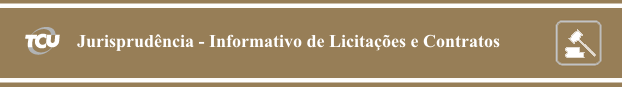 Número 213Sessões: 2 e 3 de setembro de 2014Este Informativo, elaborado a partir das deliberações tomadas pelo Tribunal nas sessões de julgamento das Câmaras e do Plenário, contém resumos de algumas decisões proferidas nas datas acima indicadas, relativas a licitações e contratos, e tem por finalidade facilitar o acompanhamento, pelo leitor, dos aspectos relevantes que envolvem o tema. A seleção das decisões que constam do Informativo é feita pela Secretaria das Sessões, levando em consideração ao menos um dos seguintes fatores: ineditismo da deliberação, discussão no colegiado ou reiteração de entendimento importante. Os resumos apresentados no Informativo não são repositórios oficiais de jurisprudência. Para aprofundamento, o leitor pode acessar o inteiro teor da deliberação, bastando clicar no número do Acórdão (ou pressione a tecla CTRL e, simultaneamente, clique no número do Acórdão).SUMÁRIOPlenário1. As boas práticas administrativas impõem que as atividades de fiscalização e de supervisão de contrato devem ser realizadas por agentes administrativos distintos (princípio da segregação das funções), o que favorece o controle e a segurança do procedimento de liquidação de despesa.2. A comparação entre preços de licitações realizadas em momentos distantes, utilizando-se a aplicação de índices econômicos como fator de atualização, especialmente se empregados índices não específicos, não constitui, por si só, método hábil a demonstrar a ocorrência de sobrepreço, pois tende a promover distorções nos valores confrontados. 3. A exigência de certificação emitida por instituições públicas ou privadas credenciadas pelo Inmetro para aquisições de bens e serviços de informática e automação, prevista no art. 3º, inciso II, do Decreto 7.174/10, é ilegal, visto que estipula novo requisito de habilitação por meio de norma regulamentar e restringe o caráter competitivo do certame.PLENÁRIO1. As boas práticas administrativas impõem que as atividades de fiscalização e de supervisão de contrato devem ser realizadas por agentes administrativos distintos (princípio da segregação das funções), o que favorece o controle e a segurança do procedimento de liquidação de despesa.Pedidos de Reexame interpostos por gestores da Superintendência Regional do Departamento Nacional de Infraestrutura de Transportes no Estado do Paraná (Dnit/MT) requereram a reforma de deliberação do TCU pela qual os responsáveis foram condenados ao pagamento de multa em razão, dentre outras irregularidades, da “emissão fraudulenta dos Boletins de Desempenho Parciais, a partir da inclusão de dados falsos no Sistema de Acompanhamento de Contratos (SIAC)”. Ao analisar o ponto, o relator, reiterando o exame realizado pelo relator a quo, consignou que houve “irregularidades nos procedimentos de aprovação das medições, no tocante à identificação dos verdadeiros responsáveis pela fiscalização dos contratos e à segregação de funções no que tange a essa atividade”. Destacou que a fiscalização empreendida pelo Dnit nos contratos envolvidos “não cumpriu os normativos internos do próprio órgão nem as portarias de designação de fiscalização”. Nesse sentido, ressaltou o relator que quem atestou a execução dos serviços não foi o fiscal designado pelo órgão, mas o Chefe do Serviço de Engenharia, “que, além de não comparecer a campo para verificar a real execução das obras, deixou de exercer o trabalho de supervisão do fiscal, conforme impõe o Regimento Interno e o princípio da segregação de funções”. Em relação a alegação dos recorrentes de que “a superintendência do DNIT participou apenas da fase de liquidação, sendo as demais fases da despesa (empenho e pagamento) realizadas por outras áreas”, ressaltou o relator que a segregação das etapas de liquidação e pagamento “não elimina a necessidade, inclusive por imposição regimental, de separação das atividades de fiscalização e atesto dos serviços realizados e, em seguida, de supervisão dos trabalhos anteriores”. Por fim, concluiu pela improcedência das alegações recursais quanto ao ponto, consignando que “as boas práticas administrativas, impõem que as atividades de fiscalização, descritas na Norma Dnit 097/2007 – PRO, e de supervisão, conforme o Regimento Interno do Dnit, devem necessariamente ser realizadas por agentes administrativos distintos, o que favorece o controle e, portanto, a segurança do procedimento de liquidação de despesa”. Seguindo o voto da relatoria, o Plenário do Tribunal manteve a sanção imposta aos recorrentes. Acórdão 2296/2014-Plenário, TC 001.359/2009-2, relator Ministro Benjamin Zymler, 3.9.2014.2. A comparação entre preços de licitações realizadas em momentos distantes, utilizando-se a aplicação de índices econômicos como fator de atualização, especialmente se empregados índices não específicos, não constitui, por si só, método hábil a demonstrar a ocorrência de sobrepreço, pois tende a promover distorções nos valores confrontados. Representação formulada por unidade técnica apontou a ocorrência de possíveis irregularidades em pregão eletrônico para registro de preços conduzido pela Coordenação-Geral de Recursos Logísticos do Ministério das Minas e Energia (CGRL/MME), objetivando a contratação de serviços de informática. Dentre elas, a unidade instrutiva sinalizou a existência de sobrepreço em alguns dos itens licitados, fundamentando o achado pela comparação de preços praticados em licitações semelhantes realizadas por outros órgãos da Administração Federal, dois anos antes, corrigidos pelo Índice Geral de Preços do Mercado (IGP-M). Promovidas as oitivas regimentais, a CGRL/MME contraditou que o índice adequado à comparação de preços seria a variação cambial do dólar, pois os bens e serviços de informática sofrem influência da moeda norte-americana. A empresa vencedora do certame, por sua vez, defendeu que se deveria usar um índice que refletisse parte da variação cambial e o IGP-M acumulado no período entre as licitações. Em ambos os cálculos, em vez de sobrepreço, haveria economia ao órgão licitante. Ao analisar o caso, o relator sustentou que “a simples aplicação de índices econômicos tende a promover distorções nos valores a serem comparados, especialmente na hipótese de serem utilizados índices com destinação diversa à do objeto atualizado”. Ressaltou que “muito embora a unidade técnica apresente o entendimento de que o IGP-M deva ser utilizado em face de estar previsto nos contratos e de refletir, parcialmente, a variação do dólar americano, deve ser notado que tal índice não contempla as especificidades do mercado de prestação de serviços de informática”. Após descrever a composição do IGP-M, descrita pela Fundação Getúlio Vargas como resultado da média ponderada de três índices de preços, o relator afirmou que os equipamentos de informática estão contemplados no Índice de Preços ao Produtor Amplo (IPA-M), responsável por 60% do IGP-M, e que esses equipamentos têm peso diminuto na composição do IPA-M. Assim, na ótica do relator, não é adequado “supor que o IGP-M reflete com razoável precisão [a variação de] os valores de mercado dos serviços contidos no certame sub examine”. Sobre a aplicação da variação cambial para fins de comparação de valores de mercado, nos moldes propostos pelo órgão licitante, o condutor do processo aduziu que “também não se mostra razoável, pois, embora existam diversos insumos que oscilem diretamente com o câmbio, há outros que são internalizados, os quais respeitam o sistema de custos vigente no Brasil”. Diante dessas ponderações, o relator evidenciou a dificuldade de promover o cotejo de preços de certames distintos, realizados em momentos diversos, concluindo que “devem preponderar, com vistas a diminuir os problemas advindos da atualização monetária por meio da aplicação de índices preestabelecidos, tanto a comparação de certames realizados em momentos mais próximos quanto o princípio da razoabilidade”. Em conformidade com o voto da relatoria, o Tribunal entendeu que não haviam elementos aptos a respaldar a ocorrência de sobrepreço apontada pela unidade técnica. Acórdão 2312/2014-Plenário, TC 004.313/2014-3, relator Ministro José Jorge, 3.9.2014.3. A exigência de certificação emitida por instituições públicas ou privadas credenciadas pelo Inmetro para aquisições de bens e serviços de informática e automação, prevista no art. 3º, inciso II, do Decreto 7.174/10, é ilegal, visto que estipula novo requisito de habilitação por meio de norma regulamentar e restringe o caráter competitivo do certame.Representação relativa a pregão eletrônico promovido pela Agência Nacional do Petróleo, Gás Natural e Biocombustíveis (ANP) para aquisição de máquinas fragmentadoras de papéis apontara, dentre outras irregularidades, a exigência, como requisito de habilitação, da certificação IEC 60.950, fundamentada na Portaria Inmetro 170/12 e no Decreto 7.174/10. A unidade técnica, ao examinar a questão, registrou que o TCU já se manifestou, mediante o Acórdão 670/2013-TCU-Plenário, no sentido de que “a exigência da certificação emitida por instituições públicas ou privadas credenciadas pelo Inmetro, prevista no inciso II do art. 3º do Decreto 7.174/2010 (...) é ilegal, visto que estipula novo requisito de habilitação por meio de norma regulamentar e restringe indevidamente o caráter competitivo do certame”.  Destacou ainda a unidade técnica que, conforme a Portaria 170/12 do Inmetro, as fragmentadoras (bens de automação) não necessitam da mencionada certificação para serem comercializadas no país, e que “a ANP até poderia, discricionariamente e motivadamente, exigir que o objeto licitado possuísse as características que a certificação busca aferir (...) mas não poderia restringir o fornecimento somente àquelas empresas que detivessem tal certificado”. O relator endossou a análise da unidade instrutiva, ponderando, contudo, que a diferença irrisória entre as propostas da representante desclassificada e da empresa vencedora, e a ausência de indícios de sobrepreço, não justificariam a declaração de nulidade da licitação e do contrato decorrente. Nesse sentido, considerando ainda que a exigência da certificação estava amparada em parecer jurídico, votou por que a agência reguladora fosse cientificada acerca da irregularidade. Nos termos do voto do relator, o Tribunal decidiu, no ponto, dar ciência à ANP de que “a exigência da certificação IEC 60.950 como requisito de habilitação, fundamentada na Portaria Inmetro 170/2012 e no Decreto 7.174/2010, não encontra amparo em lei”. Acórdão 2318/2014-Plenário, TC 034.167/2013-7, relator Ministro José Jorge, 3.9.2014.Elaboração: Secretaria das SessõesContato: infojuris@tcu.gov.br